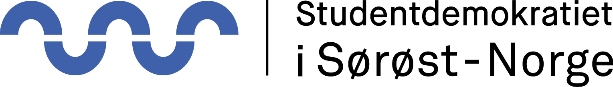 Protokoll urnevalg i Studentdemokratiet 2017 Valget ble lyst ut 20. februar.Nominasjonsfristen var satt til 20. mars, men ble forlenget til 1. april.Stemmeperioden var 4. – 21. april.Valget ble gjennomført med UiO sin tekniske løsning.Campus Rauland skal gjennomføre sitt valg i allmøte torsdag 27. april (egen protokoll).Campus BøCampus DrammenCampus KongsbergCampus NotoddenCampus PorsgrunnCampus RingerikeCampus VestfoldNemnder og utvalg*Det står i stillingsinstruksen at Politisk nestleder i AU skal sitte i Utvalg for utdanningskvalitet.NB! Med forbehold om endringer av resultater etter oppnevninger til Arbeidsutvalget, Studentsamskipnadsstyret, Læringsmiljøutvalget og Kontrollkomitéen i Parlamentsforsamlingen sitt møte 5. mai 2017.Valgstyret, 25.04.2017Elin Gravningen				Morgan Olai Støyl			Eirik André NorumLeder, AU				Nestleder, Drammen			KongsbergLene Skjolden				Tom Heine Sæthre			Ask B. BorglundNotodden				Porsgrunn				RaulandRobin Rosenvinge			Felipe Valenzuela			Partizan Al-DuhokiRingerike				Vestfold				BøCampuslederOrganisatorisk ansvarligFagpolitisk ansvarligMarlene Kristin NilssenMalene Strøm DiesethEmilie Elisabeth KværneInternasjonalt ansvarligVelferdsansvarligStudentrådsleder TNMAnders EldenMarte Astrid BrendbakkenCharlotte Immerstein NesholtStudentrådsleder HHStudentrådsleder HIU (PF)Uavhengig ParlamentsmedlemMartine Ståland LaukelidRikke-Mari KisteArtur Aleksander Czapka-Bjørnar Skogvoll (1. vara)Emilie Kværne (2. vara)CampuslederOrganisatorisk ansvarligFagpolitisk ansvarligMorgan Olai StøylAlexandra Moe RichardtFrida Tolner WathneInternasjonalt ansvarligVelferdsansvarligStudentrådsleder HSThérèse VerheyleweghenLisa SørensenArshad ShakilStudentrådsleder HHStudentrådsleder HIUUavhengig ParlamentsmedlemMari Oftedal StokkelandLars Båtnes MikaelsenAlexandra Moe RichardtTommy Strand-Arshad Shakil (1. vara)CampuslederOrganisatorisk ansvarligFagpolitisk ansvarligKim HellevammenElin Gravningen-Internasjonalt ansvarligVelferdsansvarligStudentrådsleder HSEirik André V. Norum--Studentrådsleder HH (PF)Studentrådsleder TNM-Sondre Nyhus TyssenCampuslederOrganisatorisk ansvarligFagpolitisk ansvarligCamilla Rønnevik-Lene Kristin Holst-Dyrnes SkjoldenInternasjonalt ansvarligVelferdsansvarligStudentrådsleder HIUEmma Martine RasmussenMaja Weum-Uavhengig ParlamentsmedlemIda Enge MonsenCampuslederOrganisatorisk ansvarligFagpolitisk ansvarligErland LønnerødHelle ErikssonLene VeaInternasjonalt ansvarligVelferdsansvarligStudentrådsleder HS (PF)Thomas HvalvikSara el Kalady Gundersen-Studentrådsleder HHStudentrådsleder TNMStudentrådsleder HIU-Marie GjeruldsenStian Martinius LindstadUavhengig ParlamentsmedlemTherese Ihle KrogstadCampuslederOrganisatorisk ansvarligFagpolitisk ansvarligAjin Boluri-Kristin Broen FalstadInternasjonalt ansvarligVelferdsansvarligStudentrådsleder HHRodion Suhanov-BrændøHenriette SumstadIda Henriette Skuterud GulbrandsenUavhengig ParlamentsmedlemRodion Sukhanov Brændø-Linn Oskarsen Løkke (vara)CampuslederOrganisatorisk ansvarligFagpolitisk ansvarligMats Husøy-Tommy-Kristoffer AasebøInternasjonalt ansvarligVelferdsansvarligStudentrådsleder HSIdar Alexander Øyen Fredriksen--Studentrådsleder HHStudentrådsleder TNM (PF)Studentrådsleder HIURoy Bergene-Eila Karlskås MyhrenUavhengig ParlamentsmedlemLena FløtterudHanna Gjærde BorchgrevinkEila Karlskås Myhren-William Håkestad (1. vara)Tommy Aasebø (2. vara)Idar Alexander Øyen Fredriksen (3. vara)SkikkethetsnemndaKlagenemndaTilsettingsutvalget for undervisning- og forskerstillingerTine Haukenes MitchellSigne Kristine UrbøEila Karlskås Myhren (vara)Malin Helen KleppeErland Lønnerød-Tine Haukenes Mitchell(1. vara)Marte Astrid Brendbakken(2. vara)Magnus Bernard LindsethEila Karlskås MyhrenTilsettingsutvalget for professorer og dosenterLikestillings- og inkluderingsutvalgetUtvalg for utdanningskvalitetMagnus Bernard LindsethEila Karlskås MyhrenMarlene Kristin NilssenPolitisk nestleder (AU)*Emilie Elisabeth Kværne-Linn Oskarsen Lønne (1. vara)Eila Karlskås Myhren (2. vara)HøgskolestyretVegard NilsenBrynhild Hanto-Thomas Dyrland (1. vara)Michael Melbye (2. vara)Linn Oskarsen Løkke (1. vara)Cathrine Hørta (2. vara)